								ISNM.100-14/2/2 (7)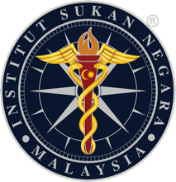 ISN SATELLITE CENTRE                                                                                 APPLICATION FORM BACKGROUND INFORMATIONPlease provide the basic information on the different sections in the tables as provided. Should you wish to describe more precisely how your centre complies with the respective ISN Satellite Centre Applications requirements, you can give a short narrative summary at the end of each section. Please be concise and focused.PARTICIPATING INSTITUTION / ORGANISATIONINSTITUTION / ORGANISATION EXPERTISEPlease provide basic information on the Institution’s expertise and type of services. SECTION 1. SPORTS MEDICINE (If Applicable) SECTION 2. SPORTS SCIENCE (If Applicable) SECTION 3. SPORTS TECHNOLOGY & INNOVATION (If Applicable) SECTION 4. RESEARCH ACHIEVEMENT IN THE SPORTS FIELD (If Applicable)Please provide summaries of research achievementsany additional research, should be supplemented at the back (limit to 3 main research) SECTION 5. LIST OF FACILITIES / TYPES OF EQUIPMENT)Please provide the list of facilities and sports equipment which are related to this application any additional facilities, should be supplemented at the back.SECTION 6. LIST OF EXPERTISE – (If Applicable)Please provide the list of all the expertise which is related to this applicationany additional expertise, should be supplemented at the back.SECTION 7. OTHER SPORTS-RELATED PROGRAMS (If Applicable) Please provide any other sports-related programs which your institution has organised before. SECTION 8. SOCIAL RESPONSIBILITIES – (If Applicable) Please provide any social responsibilities programs related to sports which your institution has organised before. SECTION 9. INSTITUTIONAL / ORGANISATIONAL STATEMENT Signature:          (Director)			          Date 				Company Stamp             Application to be submitted via email to satellite@isn.gov.my. Kindly contact 03-8991 4993 for queries or details on the application. 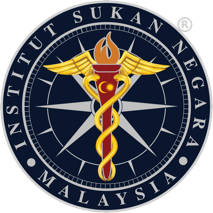 CHECKLIST Documents to be attached together with the application form: I verify that the information given is true. Actions may be taken if the information given is false.Signature:             (Director)    		        		   Date 				Company Stamp             NAME OF INSTITUTION / ORGANISATION ADDRESSNATURE OF BUSINESS SPECIALITYTYPE OF SERVICESRELEVANT MILESTONE/TARGETSPORTS MEDICINEREHABILITATIONOTHERSSPECIALITYTYPE OF SERVICESRELEVANT MILESTONE/TARGETSPECIALITYTYPE OF SERVICESRELEVANT MILESTONE/TARGETResearch Projects in SportsResearch Projects in SportsTitle Funding (Funder and Amount in RM)Publications in Peer Reviewed Journals  Other achievements e.g., product development, registered intellectual property TYPE OF FACILITIES / EQUIPMENTFUNCTIONS SHORT DESCRIPTION NAME AND AREA OF EXPERTISERESPONSIBLESHORT DESCRIPTION NAME AND TYPE OF PROGRAMRESPONSIBLESHORT DESCRIPTION NAME AND TYPE OF PROGRAMRESPONSIBLESHORT DESCRIPTION Please provide an institutional statement that commits the necessary financial, educational, and human resources to be ISN Satellite Centre and kindly provide all the supporting documentation.NOITEMS( √ )PROPOSED AREA OF COLLABORATION ANNUAL OPERATION BUDGET INSTITUTION/ORGANISATION REGISTRATION DOCUMENTS (e.g., SSM, CERT FROM ROS)RELEVANT RESEARCH PUBLICATION (if applicable) e.g., publication, product, intellectual property etc. SUMMARY PROFILE / BACKGROUND OF THE DIRECTORS/ MANAGEMENT (whichever is applicable) 